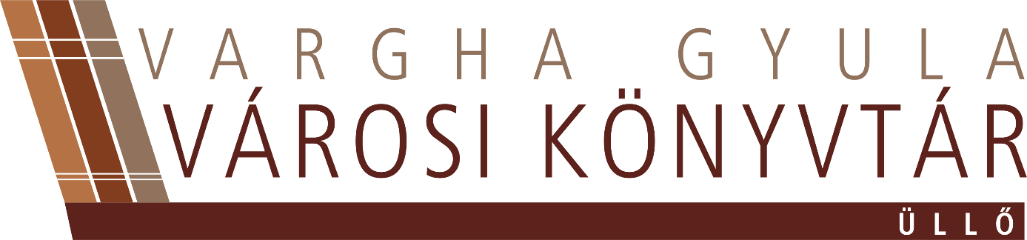 2016 ÉVIBESZÁMOLÓRészei:HelyzetelemzésA Vargha Gyula Városi Könyvtár tevékenysége, forgalmi adatai A Helytörténeti gyűjtemény forgalmi adataiA 2016. év főbb eseményei, programjaiA 2017. év főbb célkitűzései, feladataiKészítette:	Velkei Hajnalka	könyvtárvezetőÜllő, 2017. március 1.HelyzetelemzésA Vargha Gyula Városi Könyvtár, nyilvános könyvtárként fő feladatának tekinti, hogy a városban élő állampolgárok információhoz való jogát a lehető legszélesebb körben érvényesítse. Biztosítsa a feltételeket a magyar és az egyetemes kultúra kincseinek megismerésére, folyamatos önművelésre, a színvonalas szórakozásra. Ennek érdekében a könyvtár állományát fejleszti, feltárja, megőrzi, gondozza és rendelkezésre bocsátja. Alaptevékenységünknek eleget téve intézményünk biztosítja Üllő város lakosságának könyvtári ellátását. Közművelődési tevékenység ellátásának keretében kiállítási programokat, valamint könyvtári rendezvényeket szervez gyermek és felnőtt látogatóinak egyaránt.Az elemzés feladata, hogy feltárja az intézmény erősségeit, azaz a működésnek azokat az összetevőit, amelyeket magas színvonalon tud nyújtani, illetve gyengeségeit, vagyis azokat a területeket, amelyek nem kellően vagy nem kielégítően fejlődtek a belső és/vagy a külső partnerek szerint. Számba venni az intézmény lehetőségeit és buktatóit, illetve ezek összefüggéseit. Rendezni az intézményről rendelkezésre álló információkat.SWOT analízisErősségek7 gépből álló számítógép park található a könyvtárban, amelyből 4 áll a látogatók rendelkezéséreIrodai szolgáltatások – fax, fénymásolás, nyomtatás, szkennelés és laminálás vehető igénybe térítés fejébenElkötelezett munkaerő – célunk, hogy színvonalas szolgáltatásban részesüljön a betérő olvasó, látogatóSzakértelemA könyvtár állománya egy helyen találhatóAz állomány nagy része szabadpolcon található, olvasóink minden korlátozás nélkül megtekinthetik, használhatják a dokumentumokat;Jól tagolt állományrészekből épül fel a könyvtári állományTeljesen feltárt könyvtári állományRaktárakOldott, közvetlen hangulat van a könyvtárbanA város központjában találhatóJó parkolási lehetőség34,5 óra nyitva tartás egy hétenKözhasznú információk szolgáltatásaKönyvtári rendezvények – kiállítások, társalgókör, szavalóversenyGyermeksarokFolyamatosan megújuló bútorzatJó kölcsönzési fegyelemIngyenes szolgáltatások: internet, előjegyzés, helyben olvasásHangulatos udvarHelytörténeti GyűjteményFenntartóval való jó viszonyOnline katalógusKulturális közfoglalkoztatott alkalmazásaGyengeségekKissé zsúfolt felnőtt szakirodalmi rész HonlapFeldolgozó munka sokszor a nyitvatartási időben is zajlikMunkatársak leterheltségeReklámLehetőségekPályázatok Internetes megjelenés – reklámFiatalok, kisgyermekesek megszólítása – Meseklub, diavetítésekKönyvtári rendezvényekKönyvtári bútorzat felújításaErőteljes, tervszerű állomány apasztás Bababarát könyvtár feltételeinek kialakítása – pelenkázó kihelyezéseOlvasó udvar/kert kialakításaVeszélyekOlvasószám csökkenéseRendezvények látogatottságának csökkenéseAz elemzést összevetve az előző évivel, egyértelműen kitűnik, hogy tovább növekedett az erősségeink, és csökkent a gyengeségeink száma. A könyvtár működése kiegyensúlyozott, stabil alapokon nyugszik Az olvasók könyvtárhasználati szokásait pozitív irányba befolyásolni. Csökkent a késő kölcsönzések száma. Egyre többen veszik igénybe a telefonos, vagy elektronikus hosszabbítási módokat. Jól működik az olvasmány előjegyzési rendszerünk az olvasók legnagyobb örömére. Sikerült a kulturális közfoglalkoztatás keretében megoldanunk a Helytörténeti Gyűjtemény állandó nyitvatartását. Bár honlapunk még nem elégít ki minden igényt, de az online katalógusunk elérhető általa.A Vargha Gyula Városi Könyvtár tevékenysége, forgalmi adataiA Vargha Gyula Városi Könyvtár állományának alakulása 2016. december 31-én:Beiratkozott olvasók számának alakulása: Ez 2016-ban, a város lakosságának 11 749 (fő) 8,2 százaléka.SZOLGÁLTATÁSAINK:Dokumentum kölcsönzésA hagyományos dokumentumok mellett, hangos könyveket is kínálunk. A Nemzeti Kulturális Alap támogatásával 59 különböző folyóirat kölcsönözhető. Ezen kívül további 16 féle folyóiratra fizetünk elő, valamint két napilapra is.ElőjegyzésIngyenesen van lehetőség az éppen kölcsönzésben lévő, vagy beszerzés alatt álló könyvek előjegyzésére.Helyben használatAz olvasóteremben elhelyezett kézikönyvtári állomány, valamint a helyismereti gyűjtemény csak helyben olvasható.Internet használatIntézményünk lehetővé teszi a számítástechnikai eszközök aktív használatát. A látogatók rendelkezésére áll 4 db számítógép, szélessávú Internet hozzáféréssel, szövegszerkesztéssel nyomtatással.  A beiratkozott olvasók internet használata napi 1 órában ingyenes, egyébként 200 Ft/óra.TájékoztatásA tájékoztatás része a közhasznú információk gyűjtése (testületi előterjesztések és jegyzőkönyvek, menetrendek, egészségügyi intézmények rendelési ideje, szakkatalógus stb).Könyvtárunk válogatás nélkül gyűjti a várossal kapcsolatos kiadványokat, szórólapokat, plakátokat.Irodai szolgáltatásokTérítés ellenében a könyvtárban lehetőség van fénymásolásra, nyomtatásra, szkennelésre, és faxolásra.A Helytörténeti Gyűjtemény (Pesti út 96.) forgalmi adataiAz állandó kiállítást az elmúlt évben több iskolai, óvodai, munkahelyi, és kiránduló csoport látogatta meg. 2016 áprilisától állandó nyitvatartást biztosítunk csütörtökönként 12:30-16 óráig. Ennek köszönhetően növekedett a látogatók száma is, és az adományozások is újabb lendületet kaptak. Az Üllő Anno közösségi oldal létrehozása óta digitális képcsarnok épül, a csoporttagok által az oldalra küldött képanyagból. A két időszakos kiállítás alkalmával is sokan ellátogattak az intézménybe, akik még addig nem látták a tárlatot. Nagy sikere volt az augusztus 20-i öntöttvas kiállításnak, valamint a ”Karácsonyfák ovis díszben” című kiállításunkkal újabb célközönséget találtunk meg. Ez számokban kifejezve 1099 főt tett ki. A 2016. december 31-i leltárba vett tárgyi eszközök, és dokumentumok száma: 1434 db. Éves gyarapodás: 955 db.A 2016. év főbb eseményei, programjaiA leselejtezett könyvek erősen szennyezett és megrongálódott példányait ipari felhasználásra adtuk át az iskolának, a többi könyvet nagysikerű könyvvásár keretében értékesítettük. A kezdeményezésnek ismét jó visszhangja volt a vásárlók körében, már várták a vásár időpontját. A vásárból visszamaradt könyvek egy részéből a város öt pontján elhelyezett Olvas Lakok kínálatát biztosítottuk.A gyerekek könyvtárhasználata tovább növekedett. A tavalyi évhez képest többen iratkoztak be, és a kölcsönzéseik száma is növekedett, a sok érdekes, friss gyermek és ifjúsági könyv vásárlásának köszönhetően. A diavetítések igen kedveltek voltak ebben az évben is, főleg miután áthelyeztük az olvasóterembe a helyszínét. Intézményünket iskolás és óvodás csoportok is rendszeresen látogatják.E mellett folyamatosan jelenik meg havonként az Üllői Hírmondóban állandó könyvtári rovatunk, amelyben aktuális programjainkról és új könyveinkről is olvashatnak az érdeklődők. Újabb rovatot is indítottunk Ismert üllőiek a múltból címmel, azzal a nem titkolt szándékkal, hogy a lakosság jobban megismerje a település múltját. Az állomány gyarapítása folyamatos, az elhasználódott könyvek kivonásával párhuzamosan. Ez a forgalmi adatokból is jól látszik. Nagyjából annyi új könyvet vettünk állományba, mint amennyi rosszat kivontunk. Az olvasói dezideráta (kívánt, óhajtott könyvek) jegyzék nagyszerűen egészíti ki a könyvtárszakmai szempontok szerinti könyvbeszerzési gyakorlatot. Az ehhez kapcsolódó feldolgozó munkát igyekszünk összehangolni az éppen aktuális programokkal, hogy zökkenőmentes legyen az olvasók új könyvekkel való ellátása, ez azonban folyamatos terhet jelent számunkra, mivel a könyvtári rendezvényeink száma az elmúlt évben is tovább nőtt. Ezt a helyzetet enyhítette, egy fő kulturális közfoglalkoztatott munkaerő alkalmazása, amelyet az Országos Széchényi Könyvtár koordinálása mellett volt lehetőségünk foglalkoztatni. Szerencsés volt a választás, mert a hagyományok iránt érdeklődő, fiatal, önállóan is dolgozni tudó, kreatív segítőre találtunk. Ennek köszönhetően tudtuk biztosítani a Helytörténeti Gyűjtemény állandó nyitvatartását, valamint az ottani rendezvények felügyeletét, programok szervezését, újabb adományok leltárba vételét.A város vezetésével, intézményvezetőivel, a civil szervezetek vezetőivel, és a helyi vállalkozókkal kialakult jó kapcsolatoknak köszönhetően az együttműködés zavartalan. A programokat a város intézményeivel egyeztetve valósítjuk meg.Az Önkormányzat által biztosított önkéntes, és közhasznú munkások segítségével végezzük el az újonnan beszerzett, és ajándékba kapott könyvek könyvtári szerelését, könyvespolcok takarítását, könyvek portalanítását, udvarrendezést. Az Üllői Városüzemeltető és Fejlesztő Kft. dolgozóinak karbantartó munkájának köszönhetően egész évben zökkenőmentes volt a működésünk. A tavalyi évben több iskolával is együttműködési megállapodást kötöttünk, így közösségi szolgálata keretében több diák is segítette állomány-karbantartási munkánkat. Törölték a leselejtezett könyvekből a leltári számokat, rendezték a polcokon a könyveket szoros betűrend szerint, valamint különböző rendezvényeink előkészítő munkáiban is részt vettek.2016-ban 9 kiállítással vártuk a város lakosságát. Kiemelkedő volt közülük a Mihály napi Sokadalom keretében megvalósult hangszerkiállítás, amely a Helytörténeti Gyűjteményben programjaival kiegészülve a város nagyrendezvényeinek része volt. Családias hangulatú kiállításaink sorát Nagy Katalin Matild grafikusművész és Nagy Dénes festőművész tárlata nyitotta. Áprilisban mackóbirodalommá változott a Merczel terem a gyerekek legnagyobb örömére. Ez volt az év leglátogatottabb kiállítása. Májusban vendégünk volt Nemere István, Bokor Pál, és Kulcsár István. Majd egy nagyon különleges textilműves alkotásaiban gyönyörködhettünk, a kirgíz Kamala Abdykadyrova divatbemutatóval színesített kiállítás megnyitója után. Sátorkönyvtárral vettünk részt a Csülökfesztiválon. Majd Viczkó Ferenc makettjei és Laczai Miklós mandalái díszítették kiállítótermünket. Augusztus 20-án a városi rendezvények részeként a Vecsési Öntöttvas gyűjtemény gyöngyszemeit mutattuk be a Helytörténeti Gyűjteményben. A Merczel terem októberi kiállítója Madár Olga rajz-, és tűzzománc készítő volt. Az évet Puchard Zoltán fotókiállításával zártuk a könyvtárban. Az adventi időszakban Karácsonyfák ovis díszben című kiállításunkkal újabb célcsoportot próbáltunk behozni a várostörténeti kiállításra. Továbbra is működik a könyvtárban a Bélyeggyűjtő kör, valamint az Irodalmi teázó. Ebben az évben is biztosítjuk a helyet a falugazdásznak.Az Üllő Kenderes Hagyományőrző Népiegyüttessel, és az Üllő Vezér Hagyományőrző Egyesülettel közösen kézműves foglalkozásokat, és népi játszóházat szerveztünk a jelentősebb ünnepkörökhöz kötődően Húsvétkor és Pünkösdkor. Tavaly a Vargha Gyula Szavalóverseny Káván került megrendezésre. Az utazás megszervezés várt ránk, valamint az induló gyerekek regisztrálása az iskola aktív közreműködésével. Ezúttal is sok dobogós helyet hoztak el az üllői gyerekek.Az őszi Országos Könyvtári Napok keretében Vadadi Adrienn írónő volt a vendégünk, aki vidám gyermekfoglalkozást tartott ovisoknak.Programjainkat társintézményeink, civil szervezeteink és olvasóink segítségével szervezzük és valósítjuk meg. Segítségükért köszönetemet fejezem ki az Oktatási-, Kulturális-, Sport-, és Ifjúsági Bizottságnak, az Üllői Árpád Fejedelem Általános Iskolának, a Harmónia Zeneiskolának, az Üllői Mecénás Művészeti Klubnak, az Üllői Kulturális Központnak, az Üllő Kenderes Hagyományőrző Egyesületnek, az Üllő Vezér Hagyományőrző Egyesületnek, az óvodáknak, és a segítőkész olvasóinknak.Tisztelettel köszönöm a fenntartó, Üllő Város Önkormányzata Képviselő-testületének az intézményünknek nyújtott erkölcsi, és anyagi támogatását, amivel szakmai tevékenységünk sikerét alapozza meg. A 2017. év főbb célkitűzései, feladatokA könyvtár a társadalom számára szükséges és hasznos feladatot lát el. Mi könyvtárosok pedig azon vagyunk, hogy a könyvtár teljesítse társadalmi küldetését s legyen az élethosszig tartó tanulás, az információcsere és a kulturális rekreáció színtere.2017-ben is különböző kiállításokkal és könyvtári programokkal várjuk a város lakosságát. Kiemelkedő lesz közülük a Jubileumi Vargha Gyula Szavalóverseny (2007-2017), valamint a hozzá kapcsolódó illusztrációs rajzverseny, amelyet az Üllői Árpád Fejedelem Általános Iskola aktív közreműködésével valósítunk meg. A vendéglátást szeretnénk a Helytörténeti Gyűjteményben lebonyolítani, finom kemencében sült cipóval, gulyáslevessel. A szabadtéri kisszínpadon az Üllő Kenderes Hagyományőrző Népiegyüttes szórakoztatja majd a közönséget.Továbbra is működik a könyvtárban a Bélyeggyűjtő kör. Ebben az évben is biztosítjuk a helyet a falugazdásznak, valamint közös diafilmezésre hívjuk a kisgyermekes családokat, a felnőtt korosztályt Irodalmi teázóba hívjuk minden hónap utolsó keddjén. Ebben évben újabb elfoglaltságot kínálunk azoknak az érdeklődőknek, akik szeretnek kötni, horgolni. A Helytörténeti Gyűjteményben a népdalok kedvelőinek Dalkört szervezünk Majorosi Marianna vezetésével.A Helytörténeti Gyűjteményben az Üllő Kenderes Hagyományőrző Népiegyüttessel és a Roma Kisebbségi Önkormányzat segítségével kézműves foglalkozásokat, népi játszóházat, valamint ismeretterjesztő előadásokat tervezünk a napközis gyermekeknek péntek délutánokra.Ez év júniusában el kell végeznünk a törvény által előírt állományellenőrzést, amely a könyvtár zárvatartása mellett tudunk maradéktalanul elvégezni. Az előkészítő munkálatoknak köszönhetően bízunk benne, hogy 4 hét elegendő lesz, és a nyári szabadságolást nem zavarja majd meg. Terveink szerint a leltározással párhuzamosan elvégezzük a könyvek vonalkódozását is.Az idei évben is csatlakozunk az őszi Országos Könyvtári Napokhoz, amelynek keretében sokszínű programokkal várjuk majd a város lakosait. Vendégünk lesz Buda Gábor, az Alma együttes énekese, és Schäffer Erzsébet írónő, a Nők Lapja volt főszerkesztője.Folytatjuk az eddig elkezdett állomány-karbantartási munkákat, könyvespolcaink cseréjét, szépítjük környezetünket. A tavalyi évben elmaradt parkoló és udvarrendezést szeretnénk az idén megvalósítani, hogy még hangulatosabb, olvasóbarátabb legyen környezetünk.Állomány:Értéke:2015. december 31-én:        27 158 kötet                  15 410 169 Ft2016 évi gyarapodás:              1325 kötet2 362 516 Ft2016 évi törlés:                   1472 kötet182 080 Ft2016. december 31-én:       27 011 kötet                          17 590 605 FtÉv:2014.2015.2016.14 éven aluli466 fő465 fő518Diák113 fő176 fő!159Aktív korú207 fő208 fő179Nyugdíjas125 fő102 fő108Összesen:911 fő951 fő964 fő